Tuesday 2nd MarchMiddlesbrough adjectives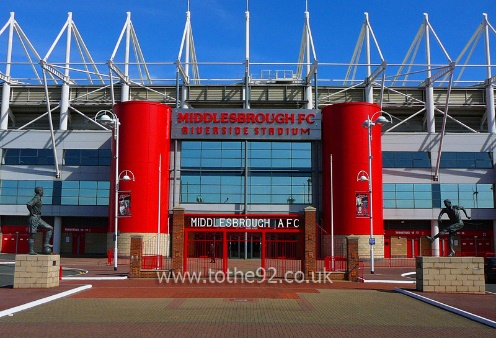 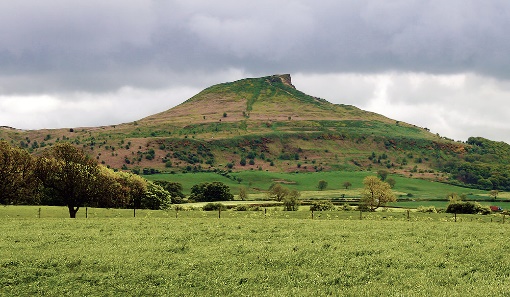 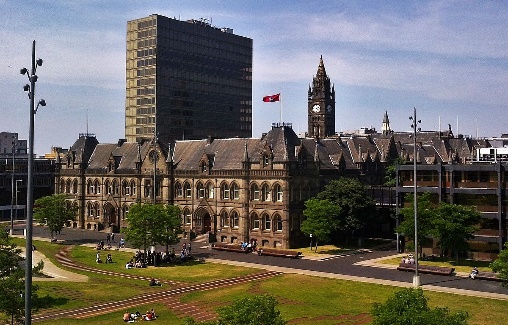 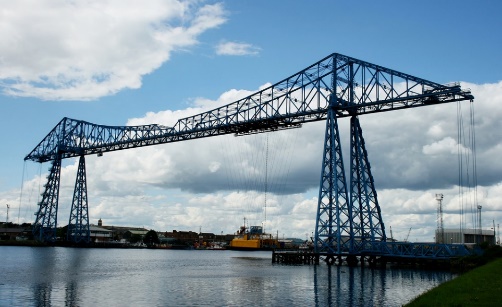 